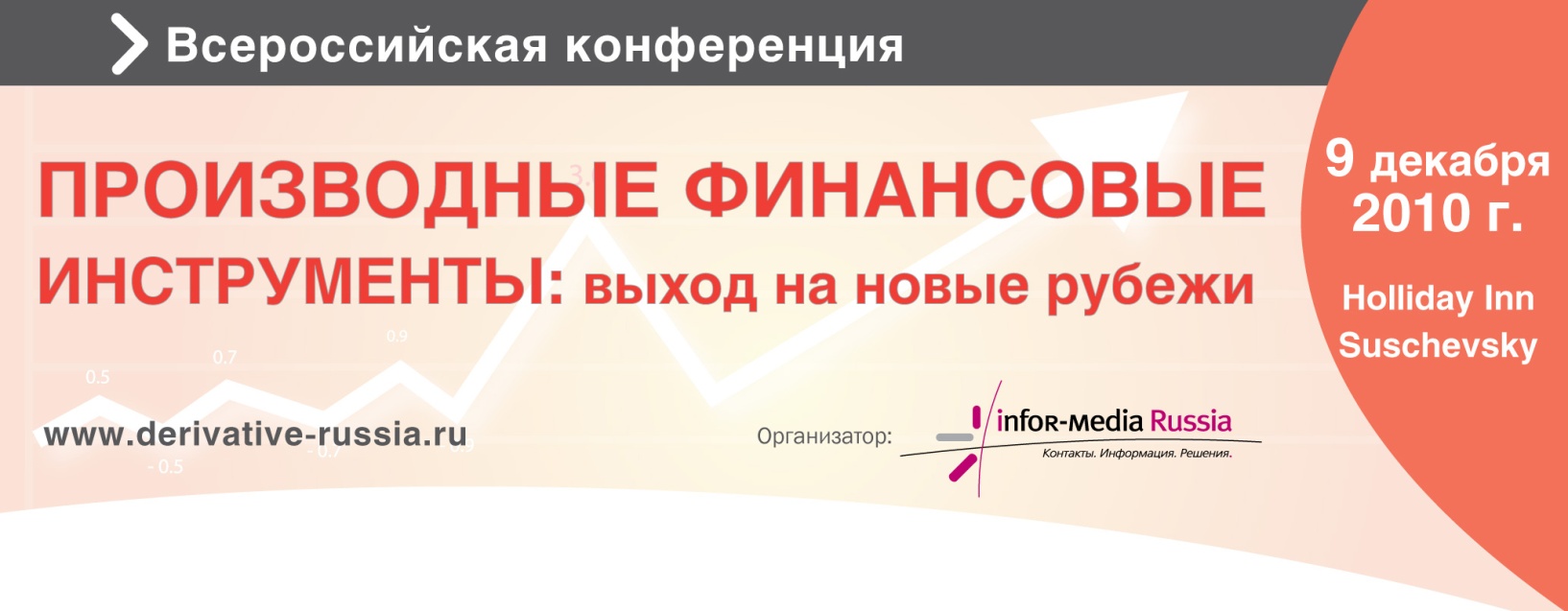 9 декабря 2010 г., Москва, ул. Сущевский Вал, д. 74, Отель «Холидей Инн Сущевский»ПРОГРАММА 9 декабря 2010 года09:30 – 10:00    Регистрация делегатов, утренний кофе10.00 – 10.30    Официальное открытие конференции10.30 – 11.30 Сессия 1. Состояние срочного рынка в России и в мире на конец 2010 года. Какие тенденции и события следует ожидать в 2011 году?            - Евгений Сердюков, Директор Департамента срочного рынка Фондовой биржи РТС- Екатерина Новокрещеных, Вице-президент, член Правления ММВБ- Кароль Бернард, Главный специалист по деривативам и индексным фондам ETF Bloomberg- Рид Стедман*, Руководитель направления лицензирования ETF Standard&Poor’sВопросы для обсуждения:Рынок FORTS  и планы РТС на 2011 год;Планы ММВБ по развитию срочного рынка;Международный совет финансовой стабильности: инициативы по регулированию срочных рынков;Перспективы срочных контрактов для ПИФов;Индексный фонд ETF – скоро и в России. Инвестиции посредством деривативов.11.30 – 12.30 Сессия 2. Практика и законодательство о производных финансовых инструментах. Готовящиеся положения ФСФР в 2011 году- Федор Малышев *, Руководитель правового управления ФСФР- Максим Николаев,  Вице-президент, Руководитель департамента структурных продуктов «КИТ Финанс» - Александр Крапоткин, Начальник отдела структурированных сделок АБ «Газпромбанк» Вопросы для обсуждения:Последствия от изменения финансового и налогового законодательства в отношении деривативов в 2010 году;Готовящиеся положения ФСФР и законопроекты 2011 года;Приказ ФСФР о квалификации производных финансовых инструментов. Есть ли тенденция к расширению списка?Юридические аспекты использования деривативов при управлении средствами пенсионных фондов, страховых компаний и паевыми фондами.12.30 – 13.00   Перерыв на кофе13.00 – 14.00 Сессия 3. Стратегия привлечения корпоративных и частных инвесторов на срочный рынок- Наталья Хайлова,  Директор департамента инвестиционных продуктов  Allianz РОСНО Управление Активами- Вадим Погосян, Руководитель дирекции по развитию розничных продуктов и технологий УК «Альфа-Капитал»- Геннадий Сорокопуд, Управляющий директор,  Директор Департамента управления активами ИГ «Норд-Капитал»Вопросы для обсуждения:Инновации в структурных продуктах. Новые возможности и минимизация рисков;Привлечение частного и корпоративного сектора: маркетинговый подход;Налоговая привлекательность производных финансовых инструментов для корпоративных инвесторов;Практика и результаты привлечения частных инвесторов на рынки фьючерсов и опционов.14.00 – 15.00  Обед для участников Форума15.00 – 16.00 Специальный круглый стол. Практика создания отечественных хедж-фондов. Особенности и перспективы- Дмитрий Камболин, Директор инвестиционной компании Sefton Asset Management- Ярослав Кабаков, Ректор Учебного Центра «Финам»Вопросы для обсуждения:Что происходит в сфере хедж-фондов сегодня?С какими трудностями сегодня сталкиваются отечественные хедж-фонды?Соотношение  «доходность vs риски»: привлекательность для инвесторов;Отчетность и прозрачность российских хедж-фондов.16.00 – 17.00 Круглый стол  1. Практика: валютные, процентные и кредитные деривативы- Елена Садова, Генеральный директор ЗАО «Алоринвест»- Владимир Потапов, Директор по портфельным инвестициям «ВТБ Управление активами»- Андрей Зокин, Директор по инвестициям «Газпромбанк Управление активами»- Александр Сурпин, Thomson ReutersВопросы для обсуждения:Использование процентных и валютных деривативов для управления банковскими активами и пассивами; Валютные и процентные деривативы – изменения на рынке, задачи и перспективы;Применение и перспективы кредитных деривативов;Управление внебиржевыми деривативами.17.00 – 17.30   Перерыв на кофе17.30 – 18.30 Круглый стол 2.  Управление рисками на срочном рынке. Опыт, практика, инновации- Ульяна Седнева,  Директор департамента риск-менеджмента и инвестиционного контроля Allianz РОСНО Управление Активами- Марина Атаваджиева, Директор департамента риск-менеджмента УК «Атон»- Леонид Дробот, Главный специалист по рыночным рискам ИДФ КапиталъВопросы для обсуждения:Опыт и практика  предотвращения накопления убытков;Технологии раннего распознавания финансовых и операционных проблем;Обеспечение доступности для покрытия будущих обязательств;Страхование производных финансовых инструментов.18.30 – 19.30 Круглый стол 3.  Инвестиционная политика НПФ и страховых компаний в современных условиях- Галина Морозова, Президент НПФ Сберегательного банка- Анатолий Мельников*, Президент НПФ Уралвагонзаводский- Елена  Музыкина, Заместитель директора департамента структурированных продуктов  ОАО «АИЖК» Вопросы для обсуждения:Выбор Управляющей компании для пенсионного фонда и страховой компании;Структурные продукты для НПФ: доходность, риски, гарантии;   Активное и пассивное инвестирование – что выбрать НПФ и страховой компании?19.30 – 20.30 Закрытие конференции. Коктейль для участников. Профессиональное общение